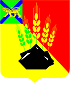 АДМИНИСТРАЦИЯ МИХАЙЛОВСКОГО МУНИЦИПАЛЬНОГО РАЙОНАПОСТАНОВЛЕНИЕ 
13.01.2023                                               с. Михайловка                                                   № 37-паО внесении изменений в постановление администрации Михайловского муниципального районаот 14.09.2021 № 985-па «Об утверждении муниципальной программы«Комплексные меры противодействия употреблению наркотиковв Михайловском муниципальном районе на 2022-2024 годы»В соответствии с Бюджетным кодексом Российской Федерации, Федеральным законом от 06.10.2003 № 131-ФЗ «Об общих принципах организации местного самоуправления в Российской Федерации», Федеральным законом от 08.01.1998 № 3-ФЗ «О наркотических средствах и психотропных веществах», решением Думы Михайловского муниципального района от 21.12.2022 № 286 «Об утверждении районного бюджета Михайловского муниципального района на 2023 год и плановый период 2024 и 2025 годы», на основании Устава Михайловского муниципального района администрация Михайловского муниципального района ПОСТАНОВЛЯЕТ:1. Внести изменения в постановление администрации Михайловского муниципального района от 14.09.2021 № 985-па «Об утверждении муниципальной программы «Комплексные меры противодействия употреблению наркотиков в Михайловском муниципальном районе на 2022-2024 годы» (далее – Программа) следующего содержания:1.1. Раздел «Объемы и источники финансирования с разбивкой по годам и видам источников» паспорта Программы изложить в новой редакции:1.2. Раздел VII Программы «Ресурсное обеспечение Программы» изложить в новой редакции следующего содержания:«Общий объем финансирования Программы составляет 222,498 тыс. рублей, в том числе по годам:2022 год – 82,498 тыс. рублей;2023 год – 90,0 тыс. рублей;2024 год – 50,0 тыс. рублей.».1.3. Перечень программных мероприятий муниципальной Программы «Комплексные меры противодействия употреблению наркотиков в Михайловском муниципальном районе на 2022-2024 годы» изложить в новой редакции (прилагается).2. Муниципальному казенному учреждению «Управление по организационно-техническому обеспечению деятельности администрации Михайловского муниципального района» (Корж С.Г.) разместить настоящее постановление на официальном сайте администрации Михайловского муниципального района.3. Настоящее постановление вступает в силу с момента его размещения на официальном сайте администрации Михайловского муниципального района.4. Контроль исполнения настоящего постановления возложить на заместителя главы администрации Михайловского муниципального района Петроченко О.В.И.о. главы Михайловского муниципального района – Главы администрации района                                                          П.А. ЗубокПриложение № 1к муниципальной программе«Комплексные меры противодействия употреблениюнаркотиков в Михайловском муниципальном районена 2022-2024 годы»Перечень программных мероприятий муниципальной Программы «Комплексные меры противодействия употреблению наркотиков в Михайловском муниципальном районена 2022-2024 годы»Объем и источники финансирования ПрограммыОбщий объем финансирования Программы в 2022–2024 годах составит за счет местного бюджета 222,498 тыс. рублей в том числе по годам:2022 год – 82,498 тыс. рублей;2023 год – 90,0 тыс. рублей;2024 год – 50,0 тыс. рублей.№ п/пНаименование мероприятийИсточник фиксирования местный бюджет, финансовые затраты по годам (тыс. руб.)Источник фиксирования местный бюджет, финансовые затраты по годам (тыс. руб.)Источник фиксирования местный бюджет, финансовые затраты по годам (тыс. руб.)ИсполнительСрокреализации№ п/пНаименование мероприятий202220232024ИсполнительСрокреализации№ п/пНаименование мероприятий82,49890,050,0ИсполнительСрокреализацииМежведомственное взаимодействие для осуществления комплекса мероприятий, направленных на активизацию работы по профилактике наркомании и проведения мониторинга наркоситуации на территории района---Антинаркотическая комиссия 2022-2024Привлечение представителей некоммерческих и общественных организаций для участия в мероприятиях по вопросам профилактики наркомании и пропаганды здорового образа жизни---отдел по культуре, внутренней и молодежной политике 2022-2024Организация и проведение конкурсов и других мероприятий по вопросам профилактики наркомании, формирования здорового образа жизни, защита прав и интересов несовершеннолетних7,515,015,0отдел по культуре, внутренней и молодежной политике;управление по вопросам образования2022-2024Проведение антинаркотических акций:- Сообщи, где торгуют смертью;- Международный день борьбы с наркоманией и незаконным оборотом наркотиков (26 июня);- Международный день борьбы со СПИДом (1 декабря)15,99816,016,0отдел по культуре, внутренней и молодежной политике;ОМВД России по Михайловскому району2022-2024Проведение в образовательных учреждениях классных часов и родительских собраний о медицинских, социальных и юридических аспектах потребления наркотических средств  ---управление по вопросам образования;ОМВД России по Михайловскому району;КГБУЗ «Михайловская ЦРБ»2022-2024Организация и проведение встреч, бесед, лекций с учащимися общеобразовательных организаций по темам: «Твои права, подросток», «Законы, которые нас касаются». Показ тематических фильмов и т.д.---управление по вопросам образования2022-2024Проведение мероприятий по профилактике наркомании на базе военного комиссариата с лицами призывного возраста в период весенней и осенней призывных компаний---отдел по культуре, внутренней и молодежной политике, управление по вопросам образования2022-2024Организация и проведение мероприятий направленных на патриотическое воспитание обучающихся---управление по вопросам образования2022-2024Организация индивидуальной работы  по профилактике наркомании с подростками, состоящими на учете в инспекциях уголовно-исполнительной системы---КДН и ЗП2022-2024Мониторинг ресурсов в информационно-телекоммуникационной сети «Интернет» с целью выявления и направления на блокировку источников информации, содержащих противоправный контент в сфере незаконного оборота наркотиков---отдел по культуре, внутренней и молодежной политике;ОМВД России по Михайловскому району2022-2024Приобретение оборудования, информационных и технических материалов, направленных на привлечение несовершеннолетних и молодежи района в учреждения системы дополнительного образования с целью обеспечения их занятости и полезного времяпровождения10,010,0-МКУ «МСО ОУ»2022-2024Проведение комплекса мероприятий, направленных на привлечение трудных подростков к культурно-познавательным мероприятиям, спортивному туризму, активному и полезному времяпровождению---Управление по вопросам образования; КДН и ЗП;отдел по культуре, внутренней и молодежной политике 2022-2024Организация и проведение ежегодного туристического слета «Школа безопасности», недели «Мы за ЗОЖ»10,010,09,0МКУ «МСО ОУ»2022-2024Организация в сельских и школьных библиотеках тематических выставок литературы по вопросам профилактики наркомании и пропаганды здорового образа жизни ---ММБУК МКИО;управление по вопросам образования2022-2024Организация и проведение социально-психологического тестирования с последующим информированием учреждений здравоохранения с целью проведения профилактических осмотров обучающихся---Управление по вопросам образования;КГБУЗ «Михайловская ЦРБ»2022-2024Проведение профилактических медицинских осмотров обучающихся в общеобразовательных организациях в целях раннего выявления незаконного потребления наркотических средств и психотропных веществ---Управление по вопросам образования;КГБУЗ «Михайловская ЦРБ»2022-2024Участие в оперативно - профилактической операции «МАК»---Антинаркотическая комиссия2022-2024Информирование населения о медицинских, социальных и юридических аспектах потребления наркотических средств на LED-экране---ММБУК МКИО2022-2024Приобретение спортивного инвентаря и спортивного оборудования, для проведения мероприятий направленных на пропаганду здорового образа жизни.39,039,010,0МКУ «МСО ОУ»2022-2024Организация и проведение физкультурных мероприятий и спортивных мероприятий среди всех категорий гражданотдел физкультурно-массовой и спортивной работы2022-2024Организация проведения тестирования населения на соответствие его физической подготовленности государственным требованиям к уровню физической подготовленности при выполнении нормативов Всероссийского физкультурно-спортивного комплекса «Готов к труду и обороне»---отдел физкультурно-массовой и спортивной работы2022-2024Размещение в средствах массовой информации и в информационной телекоммуникационной сети «интернет» материалов профилактической направленности, по вопросам формирования здорового образа жизни и профилактики наркомании---Отдел по культуре, внутренней и молодежной политикеУправление по вопросам образованияРедакция районной газеты «Вперед»2022-2024